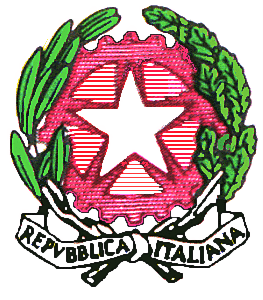 Ministero dell’Istruzione e del meritoISTITUTO COMPRENSIVO STATALE “OVEST 2” BRESCIAVia Interna n. 22 – 25127 BRESCIA Tel. 030/301366 Codice meccanografico: BSIC886005- Codice Fiscale: 98093020174e-mail istituzionale: bsic886005@istruzione.it    e-mail PEC: bsic886005@pec.istruzione.itSito web: www.icovest2brescia.edu.itModulo di comunicazione dello stato di Gravidanza alla DirezioneLa sottoscritta, sig.ra _________________________________________________________________ ,nata il ________ a __________________________,residente a _______________________________ 
in via ________________________________________________________________________ n°_____COMUNICAalla Direzione di essere in attesa di un figlio.Brescia, --/--/----					                                              La lavoratrice____________________________ALLEGATO: Certificato medico che attesti lo stato di gravidanza della lavoratrice